2022年世界知识产权报告发布会世界知识产权组织（产权组织）主办2022年4月7日，日内瓦–下午1时至3时临时日程安排产权组织国际局编拟临时议程（形式：混合）13.00 – 13.10	开幕致辞	发言人：	马尔科·阿莱曼先生，世界知识产权组织（产权组织）知识产权和创新生态系统部门（生态部门）助理总干事，日内瓦13.10 – 13.30	介绍《2022年世界知识产权报告》	产权组织生态部门创新经济科团队，日内瓦13.30 – 14.30	小组讨论“我们是否处于创新方向重大变化的十字路口？”	主持人：	卡斯滕·芬克先生，产权组织生态部门经济学与数据分析部首席经济学家，日内瓦	主旨讨论小组成员：维克托·阿吉拉尔，宝洁公司首席研究、开发和创新官，美利坚合众国傅晓岚博士，牛津大学技术和国际发展教授，技术与管理发展研究中心创始主任，联合王国戴维·卡波斯先生，Cravath, Swaine & Moore事务所合伙人，前商务部知识产权事务副部长兼美国专利商标局（美国专商局）局长，美国	卡罗琳·伊利塔洛博士，3M公司部门科学家，美国14.30 – 14.50	讨论	开放发言和主持人虚拟提问14.50 – 15.00	结语[文件完]CC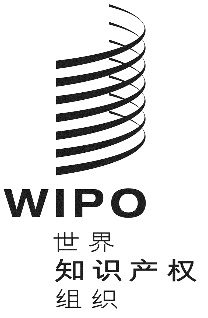 日程安排日程安排WIPR/GE/22/1 Prov.  WIPR/GE/22/1 Prov.  原文：英文原文：英文日期：2022年3月30日日期：2022年3月30日